ПАВЛОДАР ҚАЛАСЫНЫҢ                                                          АКИМАТ ГОРОДА 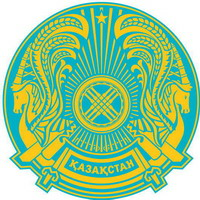                ӘКІМДІГІ                                                                             ПАВЛОДАРА«ПАВЛОДАР ҚАЛАСЫ                                                      ГУ  «ОТДЕЛ ОБРАЗОВАНИЯБІЛІМ БЕРУ БӨЛІМІ» ММ                                                       ГОРОДА  ПАВЛОДАРА» 140000, Павлодар қаласы                                                    140000, город Павлодар   Кривенко көшесі, 25                                                                 ул. Кривенко, 25                тел./факс.: 32-21-67                                                                тел./факс.: 32-21-67             БҰЙРЫҚ                                                         ПРИКАЗ2012 ж. « 28 »  тамыз                                                 № 1-18/982№ 1-18/  982                                                              « 28 » август 2012 г.Курстарға жіберу туралы ПМ БАИ базасында курстық қайта даярлау жоспарына сәйкесБҰЙЫРАМЫН: 1. 2012 жылғы 25  маусым – 8 шілде күндері аралығында «Содержательно-организационные подходы к преподаванию информатики в 10-11 классах в условиях профильного обучения» тақырыбы бойынша бюджеттік курсына (қосымша) мемлекеттік тілде оқытатын мектептердің информатика мұғалімдері жііберілсін:2. 2012 жылғы 25  маусым – 8 шілде күндері аралығында «Біліктілікті арттыру үдерісінде мұғалімнің шығармашылық әлеуетін дамытудың технологиясы» тақырыбы бойынша бюджеттік курсына (қосымша) мемлекеттік тілде оқытатын мектептердің қазақ тілі мен әдебиеті мұғалімдері жііберілсін:3. 2012 жылғы 25  маусым – 8 шілде күндері аралығында «Развитие творческого потенциала личности средствами дополнительного образования» тақырыбы бойынша бюджеттік курсына (қосымша) қосымша білім беру педагогтары жііберілсін:4. 2012 жылғы 25  маусым – 8 шілде күндері аралығында «Педагогические основы компетентностного образования в начальной школе» тақырыбы бойынша бюджеттік курсына (қосымша) орыс тілде оқытатын мектептердің бастауыш сынып мұғалімдері жііберілсін:5. 2012 жылғы 9 - 22 шілде күндері аралығында «Развитие творческого потенциала личности средствами дополнительного образования» тақырыбы бойынша бюджеттік курсына (қосымша) қосымша білім беру педагогтары жііберілсін:6. 2012 жылғы 9 - 22 шілде күндері аралығында «Технология проектирования учебной деятельности учащихся на уроках технологии в условиях перехода на 12-летнее образование» тақырыбы бойынша бюджеттік курсына (қосымша) орыс тілде оқытатын мектептердің технология пәнінің мұғалімдері жііберілсін:7. Курстық қайта даярлау кезеңінде жұмыс орны бойынша орташа жалақылары сақталсын.8. Бұйрықтың орындалуын бақылау әдістемелік кабинет әдіскері С. Ж. Әлімоваға жүктелсін.	Білім беру бөлімінің бастығы                                З. МұқашеваКелісілді:           Білім беру бөлімі бастығының орынбасары   Г. ШиндлярскаяПАВЛОДАР ҚАЛАСЫНЫҢ                                                          АКИМАТ ГОРОДА                ӘКІМДІГІ                                                                             ПАВЛОДАРА«ПАВЛОДАР ҚАЛАСЫ                                                      ГУ  «ОТДЕЛ ОБРАЗОВАНИЯБІЛІМ БЕРУ БӨЛІМІ» ММ                                                       ГОРОДА  ПАВЛОДАРА» 140000, Павлодар қаласы                                                    140000, город Павлодар   Кривенко көшесі, 25                                                                 ул. Кривенко, 25                тел./факс.: 32-21-67                                                                тел./факс.: 32-21-67        БҰЙРЫҚ                                                             ПРИКАЗ2012 ж. « 27 »  тамыз                                                         № 1-20/276№ 1-20/ 276                                                                     « 27 » август  2012 г.Іссапарға жіберу туралы 2012 жылғы 22 тамыздағы Павлодар облысының білім беру басқармасы № 1-07/ 179 бұйрығы негізіндеБҰЙЫРАМЫН: 1. Ушінші деңгей (базалық) бағдарламасы бойынша біліктілікті арттыру қосымша курсына төмендегі  мұғалімдер Орал қаласына іссапарға жіберілсін:- Г. С. Бержанова, № 25 ЖОМ химия мұғалімі;- А. К. Мусина, № 7 ЖОМ биология мұғалімі.2. Іссапар мерзімі 54 күнтізбелік күн: 2012 жылғы 3-29 қыркүйек – 2012 жылғы 29 қазан – 24 қараша.3. Курстық қайта даярлау кезеңінде жұмыс орны бойынша орташа жалақылары сақталсын.    4. Бұйрықтың орындалуын бақылау әдістемелік кабинет әдіскері С. Ж. Әлімоваға жүктелсін.	Білім беру бөлімінің бастығы                                З. МұқашеваКелісілді:             Білім беру бөлімі бастығының  орынбасары     Г. ШиндлярскаяПАВЛОДАР ҚАЛАСЫНЫҢ                                                                    АКИМАТ ГОРОДА                ӘКІМДІГІ                                                                                           ПАВЛОДАРА«ПАВЛОДАР ҚАЛАСЫ                                                             ГУ  «ОТДЕЛ ОБРАЗОВАНИЯБІЛІМ БЕРУ БӨЛІМІ» ММ                                                              ГОРОДА  ПАВЛОДАРА» 140000, Павлодар қаласы                                                                      140000, город Павлодар   Кривенко көшесі, 25                                                                                   ул. Кривенко, 25                тел./факс.: 32-21-67                                                                                 тел./факс.: 32-21-67             БҰЙРЫҚ                                                                                        ПРИКАЗ2012 ж. «  28 »  тамыз                                                  № 1-18/981№    1-18/981                                                                «28» август  2012 г.Марапаттау туралы Дәстүрлі қалалық тамыз мәжілісінде секциялық отырыста «Ең үздік баяндама» номинациясына ие болғаны үшін БҰЙЫРАМЫН:       1. Келесі мұғалімдер калалық білім беру бөлімінің мадақтамасымен марапатталсын:Э. Е.Талипова, № 17 ЖОМ қазақ  тілі мұғаліміҚ. Б. Шүлбаева, № 19 ЖОМ қазақ  тілі мұғаліміС. С. Вассу, № 30 ЖОМ қазақ  тілі мұғаліміР. С. Шахметова, № 36 ЖОМ қазақ  тілі мұғаліміА. С. Ахметова, № 41 ЖОМ қазақ  тілі мұғаліміА. А. Жанғозина, № 34 ЖОМ қазақ  тілі мұғаліміА. Т. Конкаева, № 36 ЖОМ қазақ  тілі мұғаліміД. К. Боранбаева, № 11 ЖОМ қазақ  тілі мұғаліміГ. М. Бакирова, № 39 ЖОМ қазақ  тілі мұғаліміМ. С. Сенбина, № 5 ЖОМ қазақ  тілі мұғаліміГ. А. Алтынбекова , № 21 ЖОМ қазақ  тілі мұғаліміМ. Е. Күлкешева,  № 29 ЖОМ қазақ  тілі мұғаліміН. А. Жұмашева , № 24 ЖОМ қазақ  тілі мұғалімі А. А. Абельдинова, № 42 ЖОМ қазақ  тілі мұғаліміН. Б. Исабаева, № 11 ЖОМ қазақ  тілі мұғаліміА. К. Жолдасова, № 24 ЖОМ қазақ  тілі мұғаліміА. Ж. Уныйбаева, № 28 ЖОМ қазақ  тілі мұғаліміА. С. Қуатова, № 34 ЖОМ қазақ  тілі мұғаліміК. М Амиртаева., № 21математика мұғаліміК. Т.  Батталова,  № 20 математика мұғаліміЕ. В.  Хорошавцева, № 28 математика мұғаліміН. С. Шакуова, № 23 ЖОМ математика мұғалімі.И. П. Шевцова, № 40 ЖОМ математика мұғалімі.С. А. Радцевич, № 21 ЖОМ физика мұғалімі.К. К. Бақытова, № 25 ЖОМ физика  мұғалімі.Е. А. Хайрутдинова, № 7 ЖОМ технология мұғалімі.Н. А. Бедарева, № 40 ЖОМ технология мұғалімі.Г. В.Бабич, Г. К. Жангужинова, № 42 ЖОМ музыка және бейнелеу өнері мұғалімдері.Т. М. Ярешко,  № 41 ЖОМ информатика  мұғалімі.И. А. Пирожникова, № 43 ЖОМ информатика  мұғалімі.Г. С. Бержанова , № 25 ЖОМ химия мұғалімі.В. В. Калачев , В. А. Сафронов, № 41 ЖОМ биология мұғалімдері.Н. В. Тутубалина, № 4 ЖОМ биология мұғалімі.Н. К. Тұрсынбаева, № 41 ЖОМ география мұғалімі.Д. А. Бейсембаева, № 40 ЖОМ тарих мұғаліміБ. Т. Түлебаева, № 9 ЖОМ тарих мұғаліміГ. А. Кучукова, № 35 ЖОМ тарих мұғаліміГ. Ә. Ашитова, № 2 ЖОМ орыс тілі мұғаліміО. В. Пономаренко, № 14 ЖОМ орыс тілі мұғаліміК. Р. Оразалина, № 19 ЖОМ орыс тілі мұғаліміО. И. Рауш, № 21 ЖОМ орыс тілі мұғаліміА. В. Резник, № 26 ЖОМ орыс тілі мұғаліміГ. Ф. Лубягина, Стикс мектебінің  орыс тілі мұғаліміМ. Ю. Быценко, № 34 ЖОМ орыс тілі мұғаліміТ. В.Чижук, № 4 ЖОМ орыс тілі мұғаліміА. Н. Сачанова,  № 25 ЖОМ ағылшын тілі мұғаліміН. Ө. Ермағамбетова, № 25 ЖОМ ағылшын тілі мұғаліміА. В. Климова , № 34 ЖОМ ағылшын тілі мұғаліміН. Х. Каюмова, № 39 ЖОМ ағылшын тілі мұғаліміЕ. В. Кубасова, № 16 ЖОМ ағылшын тілі мұғаліміА. А. Каскрова, № 22 ЖОМ ағылшын тілі мұғаліміА. Ж. Бахтиярова, № 7 ЖОМ ағылшын тілі мұғаліміН. С. Кайль, № 16 ЖОМ өзін-өзі тану мұғаліміС. С. Жиенбаева, № 9 ЖОМ дене шынықтыру мұғалімі.Е. Е.Ордабаев, № 9 ЖОМ дене шынықтыру мұғалімі.Ю. И. Нижников,  № 24 ЖОМ АӘД мұғаліміС. И. Давыдова , №28 ЖОМ дене шынықтыру мұғалімі.Т. О. Жусупова, №25 ЖОМ дене шынықтыру мұғалімі.М. А. Джакипова , № 35 ЖОМ биология  мұғалімі.Л. С. Терейковская, № 26 ЖОМ география мұғалімі.Н. Г. Василенко, № 17 ЖОМ химия мұғалімі. А. В. Выгузова, № 4 ЖОМ биология мұғалімі.А. А.Уалиев, № 39 ЖОМ тарих мұғаліміА. А. Камзина, № 40 ЖОМ тарих мұғаліміТ.С.Саворовская , № 1 ЖОМ тарих мұғаліміҚ. Х. Жүніспаева , № 35 ЖОМ тарих мұғаліміА .Ж. Бектасова, № 25 ЖОМ бастауыш сынып мұғаліміА. Д. Орумбаева, № 35 ЖОМ бастауыш сынып мұғаліміМ. Х. Бұшымбаева, №2 ЖОМ бастауыш сынып мұғаліміБ. М. Абдрахманова, № 21 ЖОМ бастауыш сынып мұғаліміС. Жазкей, № 17 ЖОМ бастауыш сынып мұғаліміТ. Ш.Шарипова, № 35 ЖОМ бастауыш сынып мұғаліміБ. А. Текенова, КОМ бастауыш сынып мұғалімі А. Б. Байкенова, КОМ бастауыш сынып мұғаліміА. Б. Байдолда, №25 ЖОМ бастауыш сынып мұғаліміН. Ж. Жомартова, №35 ЖОМ бастауыш сынып мұғаліміА. Е. Макина, КОМ бастауыш сынып мұғаліміН. Г. Тұманбаева, № 24 ЖОМ бастауыш сынып мұғаліміГ. З. Кабдирова, № 25 ЖОМ бастауыш сынып мұғаліміБ. Б. Этекбаева, № 35 ЖОМ бастауыш сынып мұғаліміМ. К. Мұсабекова, № 22 ЖОМ бастауыш сынып мұғаліміЕ. Е.Мельниченко, № 15ЖОМ бастауыш сынып мұғаліміО. В. Анушкина,  Е. Н. Асютина, № 28 ЖОМ бастауыш сынып мұғалімдеріН. В .Бауэр, № 32ОМ бастауыш сынып мұғаліміО. И. Кравченко,  № 34ЖОМ бастауыш сынып мұғаліміЭ. Г. Дубовская,  № 29ЖОМ бастауыш сынып мұғаліміС. Н. Кушкумбаева № 42ЖОМ бастауыш сынып мұғаліміА. М. Нурдильдина,  № 14ЖОМ бастауыш сынып мұғаліміЕ. В. Крутикова,  № 28 ЖОМ бастауыш сынып мұғаліміИ. М. Никонорова, № 21ЖОМ бастауыш сынып мұғаліміС. А. Амренова, № 27ЖОМ бастауыш сынып мұғаліміГ. Б. Шандыбасова, № 33ЖОМ бастауыш сынып мұғаліміВ. Ф. Пудовская, № 41ЖОМ бастауыш сынып мұғаліміЛ. В. Ромашова, № 27ЖОМ бастауыш сынып мұғаліміН. П,  Екасёва, Стикс мектебінің бастауыш сынып мұғаліміН. А. Василенко, № 34 ЖОМ бастауыш сынып мұғаліміЛ. П. Косова, №41ЖОМ бастауыш сынып мұғаліміТ. А. Савченко, Н. Г. Дремова, Н. А. Еленич, О. В. Подгайная,  №34 ЖОМ оқу ісінің меңгерушісі және мұғалімдері.2. Осы бұйрықтың орындалуын бақылау әдістемелік кабинет әдіскері С. Ж. Әлімоваға жүктелсін.	Білім беру бөлімінің бастығы                                З. МұқашеваКелісілді:                          Білім беру бөлімі бастығының орынбасары Г. Шиндлярская                                      Г. К. Досанова - № 2 ЖОМД. М. Ислямова - № 40 ЖОММ. А. Тмиржанова - № 25 ЖОМ Г. Р. Кыстаубаева - № 33 ЖОМ(2006)З. К. Давжанова - БЖЭЖТОЕ. Л. Дятченко – ББУҚжШОН. М. Карыбаева – ББУҚжШОО. А. Лактионова – ББУҚжШОГ. А. Жакупова – ББУҚжШО К. К. Жетписова - ББУҚжШОС. И. Домащенко - ББУҚжШОС. С. Ибрагимова – «Возрождение» клубіИ. М. Никонорова - № 21 ЖОМН. А. Баранова - № 5 ЖОМИ. И. Валова- № 5 ЖОМК. С. Макарова – ББУҚжШОН. А. Павловская – ББУҚжШОТ. В. Теслова – № 2 БММА. В. Романова – № 3 БММП. П. Шевчук – ББУҚжШОС. Б. Аргынова – ББУҚжШОИ. К. Крупина – ББУҚжШОЗ. К. Омарова – ББУҚжШОА. В. Сенкевич – ББУҚжШОГ. Т. Нуртазинова – ББУҚжШОС. И. Джумагазинова - ББУҚжШО О. Л. Гонтовой - № 1 БММА. Н. Немгетерова – ББУҚжШОА. К. Сагатова – ББУҚжШОН. И. Гомзякова – ББУҚжШОЮ. Н. Клочан – ББУҚжШОО. Т. Суханов – БТМЕ. И. Потан - № 42 ЖОМН. В. Чернышева - № 29 ЖОМК. К. Омаров - № 7Е. Т. Сагиев - № 15 ЖОМ